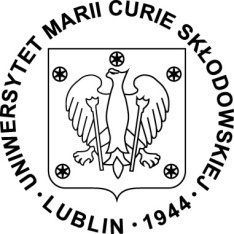 KOMUNIKATRektoraUniwersytetu Marii Curie-Skłodowskiej       w Lublinie     z dnia 28 września 2020 r.w sprawie zapewnienia bezpiecznych warunków zakwaterowania w domach studenckich w trakcie epidemii COVID-19Na podstawie  art. 23 ust. 1 i ust. 2 ustawy z dnia 20 lipca 2018 r. Prawo o szkolnictwie wyższym i nauce (Dz.U. z 2020 poz. 85, z późn. zm.), w związku z § 19 pkt 19 Statutu Uniwersytetu Marii Curie-Skłodowskiej w Lublinie z dnia 29 maja 2019 r., w związku z postanowieniami ustawy z dnia 2 marca 2020 r. o szczególnych rozwiązaniach związanych z zapobieganiem, przeciwdziałaniem i zwalczaniem COVID-19, innych chorób zakaźnych oraz wywołanych nimi sytuacji kryzysowych (Dz.U. z 2020 r.
poz. 374 ze zm.)określa się: § 1W domach studenckich Uniwersytetu Marii Curie-Skłodowskiej w Lublinie do odwołania:nakazuje się:obowiązkowe noszenie masek lub przyłbic osłaniających usta i nos, przez wszystkie osoby (pracowników oraz mieszkańców) korzystających z części wspólnych tzn. korytarzy, klatek schodowych, kuchni, pralni, wind, ogólnodostępnych, sanitariatów i łazienek
oraz biur, w których są obsługiwani interesanci,obowiązkowe dezynfekowanie rąk przy wchodzeniu i wychodzeniu do/z budynku, zachowanie pomiędzy osobami korzystającymi z części wspólnych domów studenckich, bezpiecznej odległości wynoszącej minimum 1,5 metra (zalecane co najmniej 2 m),przebywanie w częściach przeznaczonych do ogólnego użytku w domu studenckim,
 tj. w szczególności w pomieszczeniach kuchennych, pomieszczeniach sanitarno-higienicznych, windach, zgodnie z nakazami dotyczącymi liczby osób, które mogą tam jednocześnie znajdować z zachowaniem bezpiecznej odległości,bezwzględne przestrzeganie wewnętrznych regulaminów i procedur dotyczących zasad postępowania w okresie stanu epidemii lub zagrożenia epidemicznego oraz stosowanie
się do poleceń wydawanych w szczególności przez kierowników poszczególnych domów studenckich,2) zakazuje się: przyjmowania odwiedzin w domach studenckich, w tym przez mieszkańców z innych domów studenckich,wzajemnego odwiedzania się w  pokojach mieszkalnych w obrębie danego domu studenckiego,organizowania spotkań i zgromadzeń w domach studenckich oraz w ich otoczeniu.zaleca się:zachowywać dbałość o higienę osobistą, zgodnie z zaleceniami Głównego Inspektora Sanitarnego, zachowywać szczególną dbałość o pozostawianie porządku po sobie podczas korzystania
z pomieszczeń i urządzeń przeznaczonych do wspólnego użytku,postępować zgodnie z zaleceniami Ministra Zdrowia podawanymi na bieżąco 
w komunikatach ogłaszanych za pośrednictwem środków masowego przekazu, jak również informacjami zamieszczanymi na stronach UMCS – zakładka KORONAWIRUS,w sprawach administracyjnych kontaktować się telefonicznie lub mailowo.Ograniczenia, o którym mowa w ust. 1 pkt 1 lit. c, nie stosuje się do osób najbliższych zamieszkujących w danym domu studenckim tj. małżonka, rodzeństwa, dzieci, osób pozostających w stosunku przysposobienia, osób pozostających we wspólnym pożyciu
lub zamieszkujących wspólnie w jednym pokoju.§ 2W przypadku wystąpienia u osoby/osób zamieszkujących w domu studenckich objawów sugerujących zakażenie SARS-CoV-2, należy ten fakt natychmiast zgłosić telefonicznie
do kierownika domu studenckiego.Jeżeli powiadomienie kierownika domu studenckiego będzie niemożliwe, to należy powiadomić pracownika pełniącego dyżur w recepcji obiektu.Powiadomienia może dokonać osoba, u której wystąpiły objawy chorobowe lub osoba, która jest świadkiem takiego zdarzenia.Z zastrzeżeniem ust. 5, w kolejnym kroku osoba, o której mowa w ust. 1, niezwłocznie zobowiązana jest skontaktować się drogą telefoniczną z lekarzem POZ lub Powiatową Stacją Sanitarno-Epidemiologiczną (PSSE) – tel. 81-533-00-61; 605-194-800 (poza godzinami urzędowania), w celu uzyskania informacji dotyczących dalszego postępowania.Jeżeli ze względu na stan zdrowia, osoba izolowana nie może samodzielnie przeprowadzić rozmowy telefonicznej, rozmowę zobowiązany jest przeprowadzić kierownik domu studenckiego lub pracownik recepcji.W przypadku znacznego pogorszenia stanu zdrowia kierownik domu studenckiego lub pracownik recepcji wzywają zespół ratownictwa medycznego – tel. 112 lub 999. Kierownik domu studenckiego podejmuje działania mające na celu zabezpieczenie pozostałych mieszkańców domu studenckiego, w tym ustala obszar, w którym poruszał się i przebywał użytkownik domu studenckiego, o którym mowa w ust. 1, zleca przeprowadzenie rutynowego sprzątania, zgodnie z określonymi procedurami oraz zdezynfekowanie powierzchni dotykowych (klamki, poręcze, uchwyty itp.). Ustala też listę osób (jeśli to możliwe) obecnych w tym samym czasie w części/częściach budynku, w których przebywał użytkownik domu studenckiego,
o którym mowa w ust. 1, jak również zaleca stosowanie się do wytycznych Głównego Inspektora Sanitarnego dostępnych na stronie www.gov.pl/web/koronawirus oraz www.gis.gov.pl, jak również procedur obowiązujących w Uczelni.§ 3Mieszkańcy domów studenckich, zobowiązani są do natychmiastowego przekazania informacji
o stwierdzonym w ich przypadku zakażeniu, podejrzeniu choroby wywołanej wirusem SARS-CoV-2 (decyzja PSSE o hospitalizacji lub izolacji) lub podejrzeniu zakażenia tym wirusem (decyzja PSSE o kwarantannie) pod wskazane niżej, czynne całodobowo numery telefonów:Telefon komórkowy – 506-102-571Telefon komórkowy – 506-102-773W przypadku studentów anglojęzycznych informację o której mowa wyżej należy przekazać               pod czynny całodobowo numer telefonu 516-665-219Mieszkańcy domów studenckich, którzy mimo obowiązku nie dokonają zgłoszenia,                              po zakończeniu okresu leczenia, izolacji lub kwarantanny mogą zostać pozbawieni prawa                          do dalszego zamieszkiwania w tych obiektach. § 4W przypadku domu studenckiego, w którym doszło do zakażenia lub podejrzenia zakażenia chorobą wywołaną wirusem SARS-CoV-2 (decyzja PSSE o hospitalizacji, izolacji domowej) oraz podejrzenia zakażenia tym wirusem (decyzja PSSE o kwarantannie):1) mieszkańcy i pracownicy DS są zobowiązani do udostępnienia wszelkich danych
 oraz informacji, o które wystąpi kierownik domu studenckiego w celu ustalenia bliskich kontaktów z ww. osobami, 2) kierownik domu studenckiego:ustala zgodnie z wytycznymi listę wszystkich mieszkańców oraz pracowników, którzy mieli bliskie kontakty z osobami hospitalizowanymi lub skierowanymi na izolację,informuje o zaistniałej sytuacji mieszkańców DS oraz podległych pracowników, wskazując środki jakie zostaną podjęte,niezwłocznie, w trybie natychmiastowym informuje osoby zamieszkujące w jednym pokoju z osobami zakażonymi lub podejrzewającymi chorobę wywołaną wirusem SARS-CoV-2 o całkowitym zakazie opuszczania pokoju, do czasu podjęcia przez PSSE decyzji o przeniesieniu do izolatorium,niezwłocznie, w trybie pilnym wprowadza całkowity zakaz skierowany do wszystkich mieszkańców DS mających bliski kontakt z osobami zakażonymi lub podejrzanymi
o chorobę wywołaną wirusem SARS-CoV-2 opuszczania pokoju, do czasu podjęcia przez PSSE decyzji o przeniesieniu do izolatorium (szczególnie dotyczy to, osób zamieszkujących w segmencie ze wspólnymi łazienkami, toaletami i kuchniami),w przypadku domu studenckiego, w których wszyscy mieszkańcy danego piętra korzystają ze wspólnych łazienek, toalet i kuchni, kierownik domu studenckiego wyznacza i odpowiednio oznakowuje łazienki i toalety wyłącznie do dyspozycji osób izolowanych, natomiast pozostali mieszkańcy muszą korzystać z łazienek i toalet znajdujących się na innych piętrach.3) na piętrach, na których przebywają osoby izolowane, należy do minimum ograniczyć ruch mieszkańców oraz zwiększyć częstotliwość sprzątania i dezynfekcji korytarzy
oraz pomieszczeń higienicznosanitarnych,4)  mieszkańcy mający bliski kontakt z osobami zakażonymi lub podejrzanymi o chorobę wywołaną wirusem SARS-CoV-2 nie mogą korzystać ze wspólnych kuchni oraz innych pomieszczeń przeznaczonych do wspólnego użytkowania.5) mieszkańcy segmentu ze wspólnymi łazienkami, toaletami i kuchniami, są zobowiązani 
do samodzielnego sprzątania pomieszczeń mieszkalnych i higienicznosanitarnych; środki
do czyszczenia i dezynfekcji zapewnia kierownik domu studenckiego,6) śmieci z pomieszczeń lub segmentów poddanych izolacji wystawiane są w określonych godzinach w zawiązanych workach foliowych na korytarz, gdzie odbierają je pracownicy obsługi i wynoszą do zsypów lub śmietników. Worek przed zabraniem, należy umieścić
w drugim worku i dokładnie zawiązać, 	7) dostawa żywności i środków higieny osobistej do izolowanych pokoi, zamówionych prywatnie przez mieszkańców domów studenckich, poza obiektem drogą elektroniczną/telefoniczną, może odbywać się wyłącznie w określonych przez kierownika domu studenckiego godzinach. Żywność i środki higieny osobistej
są dostarczane przy zachowaniu ścisłych reżimów sanitarnych. 8) w przypadku bliskich kontaktów z osobą podejrzaną o zakażenie wirusem SARS-CoV-2 (kwarantanna), nie ma konieczności izolowania mieszkańców domu studenta, należy jedynie poinformować ich o konieczności samoobserwacji swojego stanu zdrowia i zgłaszaniu wszelkich objawów mogących świadczyć o zakażeniu.§ 5Uwzględniając sytuację epidemiologiczną ustala się w poszczególnych domach studenckich, 
z zastrzeżeniem ust. 1 i 2, maksymalne limity zakwaterowania:Uczelnia zastrzega sobie możliwość zakwaterowania mniejszej ilości osób w danym domu studenckim niż ta o której mowa w ust. 1. Decyzje w tej sprawie podejmować będzie Dyrektor Centrum Kształcenia i Obsługi Studiów w porozumieniu Kanclerzem UMCS.W niżej wymienionych domach studenckich zaleca się następujący sposób kwaterowania
w pokojach 2-osobowych:„Zana” i „Kronos” – pojedynczo;„Helios”, „Ikar” – pokoje 2-osobowe o mniejszym metrażu – pojedynczo;„Grześ” – co najmniej w 98 pokojach – pojedynczo;„Jowisz” – co najmniej w 14 pokojach – pojedynczo;Osoby, którym przyznano miejsce w domu studenckim, podczas kwaterowania w domach studenckich zobowiązane będą złożyć oświadczenie wg. wzoru stanowiącego Załącznik do niniejszego Komunikatu.Do odwołania:z użytku będą wyłączone: sale telewizyjne, tzw. sale klubowe;funkcjonuje zakaz kwaterowania doraźnego/krótkotrwałego;w pokojach cichej nauki i pralni może przebywać tylko 1 osoba.§ 6Opłaty za miejsce w domu studenckim wnoszone będą zgodnie z cennikiem opłat ustalony na rok akademicki 2020/2021 dostępny na stronie Uczelni w zakładce https://www.umcs.pl/pl/cennik-oplat-miesiecznych-za-rok-akademicki-2020-2021,19946.htmOsoba opuszczająca dom studencki zobowiązana jest zabrać wszystkie swoje osobiste rzeczy 
i dokonać wszelkich rozliczeń.Nie przestrzeganie zasad o których mowa w niniejszym Komunikacie może stanowić podstawę
do pozbawienia danej osoby przyznanego miejsca.R E K T O R                                                                                      prof. dr hab. Radosław DobrowolskiZałącznik do Komunikatu Rektora UMCS z dnia 28 września 2020 r. w sprawie zapewnienia bezpiecznych warunków zakwaterowania w domach studenckich w trakcie epidemii COVID-19Oświadczenie mieszkańca Domu Studenckiego ………….…………………………………………………………………..imię i nazwisko…………………………………....................…………………..tel. kontaktowy	/ adres e-mail*nr pokoju ……………	data i godzina zakwaterowania  ………………..............Mając na uwadze bezpieczeństwo i ochronę zdrowia, a także minimalizowanie ryzyka zakażenia wirusem SARS-CoV-2 przez mieszkańców i pracowników domów studenckich. zgodnie z wytycznymi Ministra Nauki i Szkolnictwa Wyższego opracowanymi w konsultacji z Głównym Inspektorem Sanitarnym, dotyczącymi zapewnienia bezpiecznych warunków zakwaterowania w DS w trakcie epidemii COVID-19, prosimy o złożenie poniższych oświadczeń.Oświadczam, żenie posiadam żadnych niepokojących objawów choroby sugerujących zakażenie SARS-Cov-2 a w przypadku ich wystąpienia zobowiązuję się niezwłocznie poinformować telefonicznie
o tym kierownika domu studenckiego (telefonicznie) w przypadku zakwaterowania w domu studenckim zobowiązuję się do bezwzględnego przestrzegania zasad bezpieczeństwa i higieny osobistej, jakie zostały wprowadzone przez Głównego Inspektora Sanitarnego, w szczególności: dezynfekcji rąk przed wejściem
do obiektów, przestrzegania zasad dystansu społecznego, a w szczególności unikania gromadzenia się, zasłaniania ust i nosa (przy użyciu maseczki, przyłbicy, itp.), niezwłocznego informowania kierownika o podejrzeniach wynikających z kontaktu z osobą zakażoną COVID-19, Jednocześnie oświadczam, że jestem świadoma/-y zagrożeń i konsekwencji wynikających
z zamieszkiwania w domu studenckim w trakcie epidemii Covid-19. (data i czytelny podpis)Informacja dotycząca przetwarzaniu danych osobowych tzw. zwykłych i wrażliwych mieszkańców DS w trakcie epidemii COVID-191. Administrator danych osobowychAdministratorem Pani/Pana danych osobowych jest Uniwersytet Marii Curie-Skłodowskiej w Lublinie. Może się Pani/Pan skontaktować z administratorem w następujący sposób:listownie na adres: Pl. Marii Curie-Skłodowskiej 5, Lublinprzez e-mail: abi@umcs.lublin.pl2. Inspektor ochrony danychMoże się Pani/Pan kontaktować z inspektorem ochrony danych we wszystkich sprawach dotyczących przetwarzania danych osobowych oraz korzystania z praw związanych z przetwarzaniem danych, 
w następujący sposób:listownie na adres: Plac Marii Curie-Skłodowskiej 5, Lublinprzez e-mail: abi@umcs.lublin.pl3. Cele przetwarzania oraz podstawa prawna przetwarzaniaPodstawą prawną przetwarzania Pani/Pana danych osobowych jest w oparciu o art. 6 ust. 1 lit. d, e oraz art. 9 ust. 2 lit. i rozporządzenia Parlamentu Europejskiego i Rady (UE) 2016/679 z dnia 27 kwietnia 2016 roku w sprawie ochrony osób fizycznych w związku z przetwarzaniem danych osobowych i w sprawie swobodnego przepływu takich danych oraz uchylenia dyrektywy 95/46/WE (ogólne rozporządzenie o ochronie danych): wykonanie zadania realizowanego w interesie publicznym; ochrona życia i zdrowia osoby, której dane dotyczą lub innej osoby fizycznej, celem zapewnienia bezpiecznych i higienicznych warunków zakwaterowania w  DS. w trakcie epidemii Covid-19 (art. 11 ust. 5, 50 ust. 1, art. 51 ust. 1 ustawy Prawo o szkolnictwie wyższym i nauce; Komunikat Rektora UMCS
z dnia 28 września 2020 r. w sprawie zapewnienia bezpiecznych warunków zakwaterowania w domach studenckich w trakcie epidemii COVID-19. Podanie danych osobowych (imię i nazwisko, wybrany środek komunikacji bezpośredniej: adres e-mail bądź numer telefonu, nr pokoju, data przyjazdu, dane o występujących objawach chorobowych) jest dobrowolne, ale konieczne dla potrzeb zapewnienia bezpieczeństwa i ochrony zdrowia, a także minimalizowania ryzyka zakażenia COVID-19. W przypadku ich niepodania zakwaterowanie w DS będzie niemożliwe.4. Okres przechowywania danych osobowychBędziemy przechowywać Pani/Pana dane osobowe (podane w złożonym powyżej oświadczeniu) przez okres zamieszkiwania w DS, które zostanie usunięte w terminie nie późniejszym niż miesiąc od dnia wykwaterowania.5. Odbiorcy danychPani/Pana dane osobowe możemy udostępniać organom lub podmiotom publicznym uprawnionym do uzyskania danych na podstawie obowiązujących przepisów prawa, w szczególności jednostkom sanitarnym realizującym zadania zmierzające do zapobiegania, przeciwdziałania i zwalczania COVID-19.6. Prawa związane z przetwarzaniem danych osobowychPrzysługują Pani/Panu następujące prawa:prawo dostępu do Pani/Pana danych osobowych;prawo żądania sprostowania Pani/Pana danych osobowych, które są nieprawidłowe oraz uzupełnienia niekompletnych danych osobowych;prawo żądania usunięcia Pani/Pana danych osobowych. Prawo to nie przysługuje w szczególności w zakresie w jakim przetwarzanie jest niezbędne: do wykonania zadania realizowanego w interesie publicznym; z uwagi na względy interesu publicznego w dziedzinie zdrowia publicznego, takich jak ochrona przed poważnymi transgranicznymi zagrożeniami zdrowotnymi, jeżeli wynika to z przepisów prawa;prawo żądania ograniczenia przetwarzania Pani/Pana danych osobowych; prawo wniesienia sprzeciwu wobec przetwarzania Pani/Pana danych osobowych - w przypadku, gdy podstawą ich przetwarzania jest wykonanie zadania realizowanego w interesie publicznym, chyba że uczelnia wykaże istnienie ważnych prawnie uzasadnionych podstaw do przetwarzania, nadrzędnych wobec interesów, praw i wolności osoby, której dane dotyczą;prawo wniesienia skargi do organu nadzorczego zajmującego się ochroną danych osobowych, tj. Prezesa Urzędu Ochrony Danych Osobowych.Pani/Pana dane osobowe nie podlegają procesowi zautomatyzowanego podejmowania decyzji, w tym profilowaniu.         (zapoznałem się z treścią informacji, data i czytelny podpis)L.p.Dom studenckiMaksymalny limit dostępnych miejsc1.Amor1242.Babilon1533.Femina3124.Grześ2005.Helios3596.Ikar3597.Jowisz2048.Kronos569.Zana107